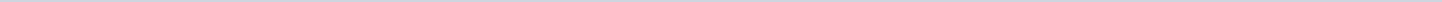 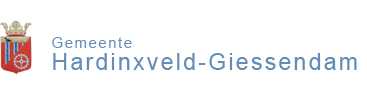 Gemeente Hardinxveld-GiessendamAangemaakt op:Gemeente Hardinxveld-Giessendam28-03-2024 15:59Art. 12 RvO vragen80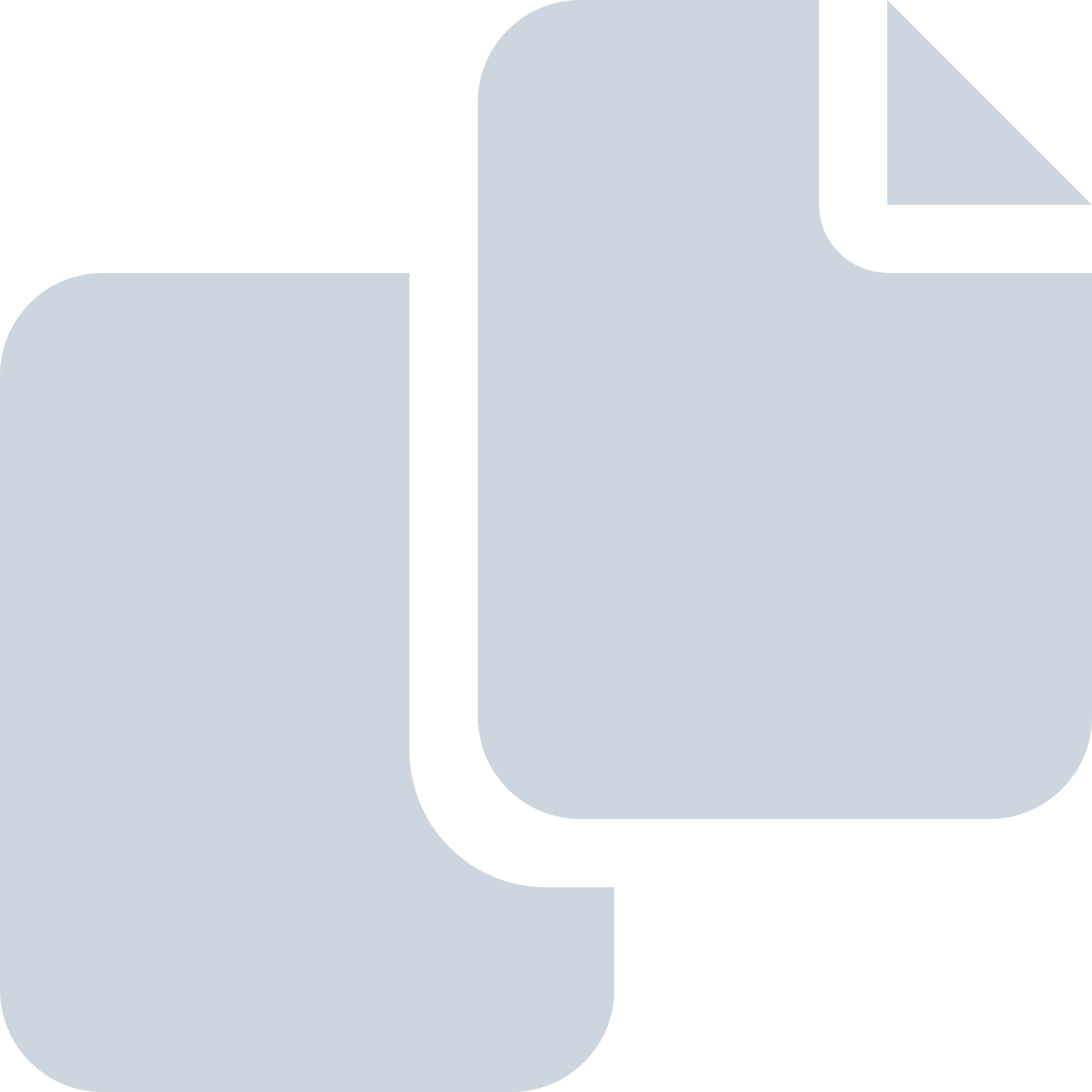 Periode: 2020#Naam van documentPub. datumInfo1.PvdA - Uitstel beantwoording (met datum) artikel 12 RVO vragen inzake voorbereidingsbesluit college ontwerpbestemmingsplan IJzergieterij - vervolgvragen 328-12-2020PDF,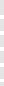 37,45 KB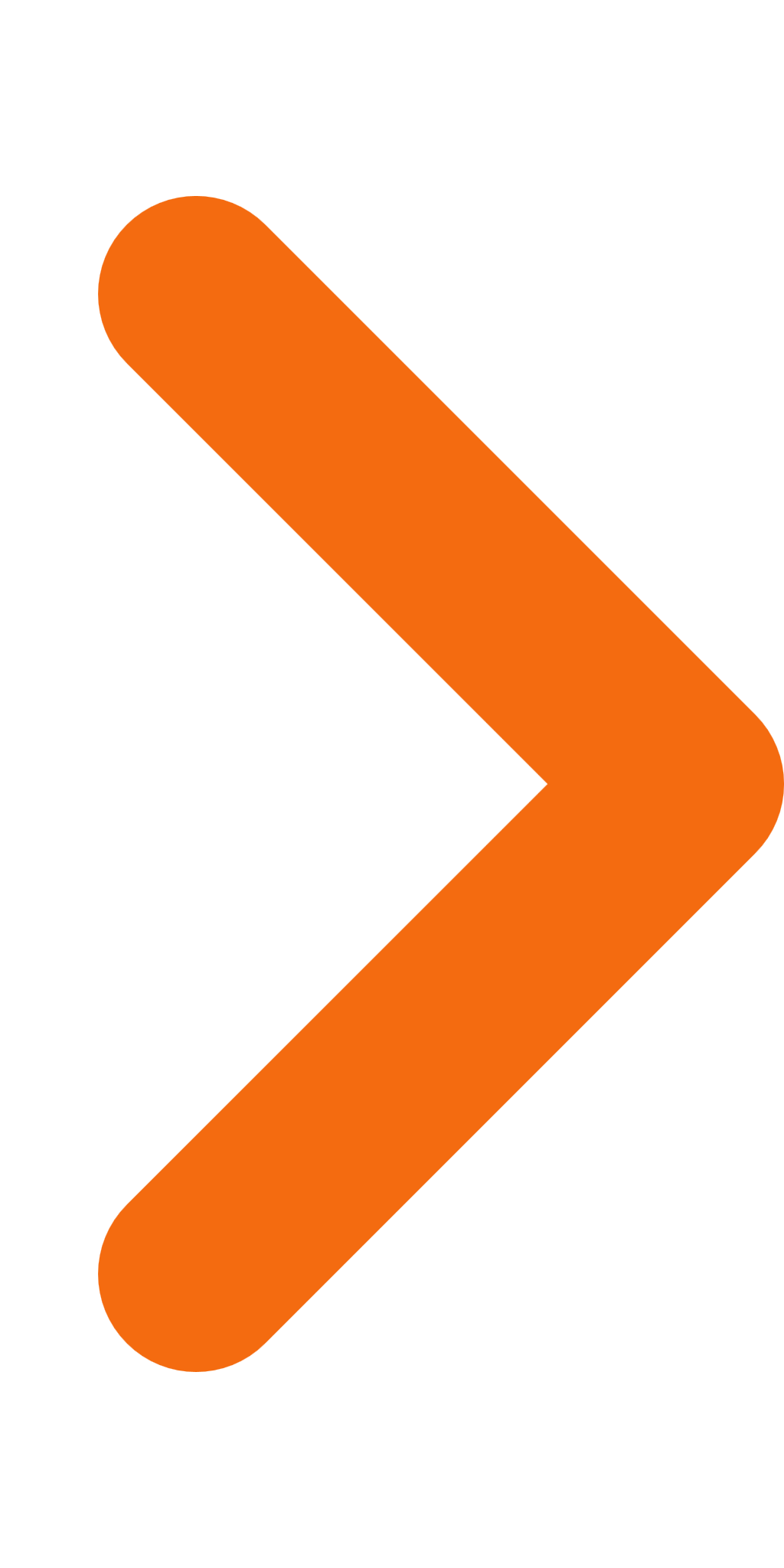 2.T@B - Uitstel beantwoording artikel 12 RVO vragen inzake de verkeersveiligheid n.a.v. het fietsrouteonderzoek17-12-2020PDF,581,04 KB3.SGP - Beantwoording artikel 12 RVO vragen inzake vandalisme en vernielingen voetbalkooien17-12-2020PDF,161,01 KB4.PvdA - Beantwoording artikel 12 RVO vragen n.a.v. de op 23 september 2020 getekende samenwerkingsovereenkomst nieuwbouwplan De Rokerij04-12-2020PDF,118,75 KB5.Fractie Philippo - Artikel 12 RVO vragen inzake enquête RES26-11-2020PDF,474,48 KB6.SGP - Artikel 12 RVO vragen inzake inzet instrumenten woonbeleid19-11-2020PDF,125,65 KB7.T@B - Artikel 12 RVO vragen inzake de verkeersveiligheid n.a.v. het fietsrouteonderzoek19-11-2020PDF,68,93 KB8.PvdA - Artikel 12 RVO vragen inzake voorbereidingsbesluit college ontwerpbestemmingsplan IJzergieterij - vervolgvragen 319-11-2020PDF,710,26 KB9.PvdA - Beantwoording artikel 12 RvO vragen inzake IJzergieterij - vervolgvragen 1 en 229-10-2020PDF,336,09 KB10.PvdA - Artikel 12 RVO vragen n.a.v. de op 23 september 2020 getekende samenwerkingsovereenkomst nieuwbouwplan De Rokerij29-10-2020PDF,333,21 KB11.SGP - Artikel 12 RVO vragen inzake vandalisme en vernielingen voetbalkooien29-10-2020PDF,427,45 KB12.PvdA - Mail Maas - Waterschap Rivierenland - Artikel 12 RVO vragen inzake voorbereidingsbesluit college ontwerpbestemmingsplan IJzergieterij - vervolgvragen numme (002)15-10-2020PDF,421,78 KB13.PvdA - Wob-verzoek IJzergieterij toelichting op besluit15-10-2020PDF,263,63 KB14.PvdA - Beantwoording vragen OZHZ15-10-2020PDF,402,25 KB15.PvdA - Artikel 12 RVO vragen inzake voorbereidingsbesluit college ontwerpbestemmingsplan IJzergieterij - vervolgvragen nummer 215-10-2020PDF,526,13 KB16.PvdA - Uitstel beantwoording artikel 12 RvO vragen inzake IJzergieterij - vervolgvragen15-10-2020PDF,37,30 KB17.CDA - Beantwoording artikel 12 RvO vragen inzake bomenkap ter hoogte van Middenwetering - Hakgriend - bedrijventerrein Nieuweweg17-09-2020PDF,80,26 KB18.T@B - Beantwoording artikel 12 RvO vragen inzake biggenruggen fietspad Boven-Hardinxveld16-09-2020PDF,73,33 KB19.PvdA - Artikel 12 RvO vragen inzake IJzergieterij - vervolgvragen10-09-2020PDF,509,86 KB20.PvdA - Beantwoording artikel 12 RvO vragen inzake kennisgeving ontwerpbestemmingsplan IJzergieterij24-07-2020PDF,190,55 KB21.CDA - Uitstel beantwoording artikel 12 RvO vragen inzake bomenkap ter hoogte van Middenwetering - Hakgriend - bedrijventerrein Nieuweweg24-07-2020PDF,36,59 KB22.CDA - Bijlage foto's artikel 12 RvO vragen inzake bomenkap ter hoogte van Middenwetering - Hakgriend - bedrijventerrein Nieuweweg16-07-2020PDF,628,65 KB23.CDA - Artikel 12 RvO vragen inzake bomenkap ter hoogte van Middenwetering - Hakgriend - bedrijventerrein Nieuweweg16-07-2020PDF,106,99 KB24.T@B - Uitstel beantwoording artikel 12 RvO vragen inzake biggenruggen fietspad Boven-Hardinxveld09-07-2020PDF,422,78 KB25.T@B - Beantwoording artikel 12 RvO vragen inzake denkrichting windmolens langs A15 ER Alblasserwaard09-07-2020PDF,132,31 KB26.PvdA - Artikel 12 RvO vragen inzake kennisgeving ontwerpbestemmingsplan IJzergieterij02-07-2020PDF,698,20 KB27.T@B - Uitstel beantwoording artikel 12 RvO vragen inzake denkrichting windmolens langs A15 ER Alblasserwaard11-06-2020PDF,35,21 KB28.Fractie Philippo - Beantwoording artikel 12 RvO vragen inzake proces invulling taakstelling Sociaal Domein11-06-2020PDF,61,46 KB29.T@B - Beantwoording artikel 12 RvO vragen inzake verkeerssituatie steiger naar sluisje achter Amerhof11-06-2020PDF,89,28 KB30.T@B - Foto's artikel 12 RvO vragen inzake biggenruggen fietspad Boven-Hardinxveld04-06-2020PDF,307,01 KB31.T@B - Artikel 12 RvO vragen inzake biggenruggen fietspad Boven-Hardinxveld04-06-2020PDF,64,92 KB32.Fractie Philippo - Beantwoording artikel 12 RvO vragen inzake MIRT verkenning A1504-06-2020PDF,69,21 KB33.PvdA - Beantwoording artikel 12 RvO vragen inzake de Appelgaard04-06-2020PDF,152,74 KB34.Fractie Philippo - Uitstel beantwoording artikel 12 RvO vragen inzake proces invulling taakstelling Sociaal Domein28-05-2020PDF,33,23 KB35.T@B - Uitstel beantwoording artikel 12 RvO vragen inzake verkeerssituatie steiger naar sluisje achter Amerhof28-05-2020PDF,39,75 KB36.PvdA - Beantwoording artikel 12 RvO vragen inzake verbonden partijen versie 20-4-202028-05-2020PDF,182,55 KB37.T@B - Beantwoording artikel 12 RvO vragen inzake nieuwbouw Driemaster en Ichthus20-05-2020PDF,160,64 KB38.Fractie Philippo - 20-05-06 Pakket 1D blz 16 MIRT-Verkenning A15 Papendrecht - Gorinchem15-05-2020PDF,100,87 KB39.Fractie Philippo - Artikel 12 RvO vragen inzake MIRT verkenning A1515-05-2020PDF,435,64 KB40.T@B - Artikel 12 RvO vragen inzake denkrichting windmolens langs A15 ER Alblasserwaard15-05-2020PDF,67,00 KB41.Fractie Philippo - Artikel 12 RvO vragen inzake proces invulling taakstelling Sociaal Domein07-05-2020PDF,418,58 KB42.PvdA - Artikel 12 RvO vragen inzake de Appelgaard30-04-2020PDF,258,99 KB43.T@B - Artikel 12 RvO vragen inzake sluiting afvalbrengstations Leerdam en Hardinxveld-Giessendam30-04-2020PDF,169,64 KB44.PvdA - Artikel 12 RvO vragen inzake verbonden partijen versie 20-4-202023-04-2020PDF,382,76 KB45.T@B - Artikel 12 RvO vragen inzake verkeerssituatie steiger naar sluisje achter Amerhof23-04-2020PDF,63,80 KB46.PvdA - Beantwoording artikel 12 RvO vragen inzake onverwachte sluiting zwembad De Duikelaar23-04-2020PDF,139,94 KB47.T@B - Artikel 12 RvO vragen inzake sluiting afvalbrengstations Leerdam en Hardinxveld-Giessendam16-04-2020PDF,65,51 KB48.T@B - Artikel 12 RvO vragen inzake nieuwbouw Driemaster en Ichthus16-04-2020PDF,112,17 KB49.PvdA - Uitstel beantwoording artikel 12 RvO vragen inzake onverwachte sluiting zwembad De Duikelaar16-04-2020PDF,377,70 KB50.CDA - Beantwoording artikel 12 RvO vragen inzake bomenkap De Rokerij16-04-2020PDF,112,99 KB51.CDA - Beantwoording artikel 12 RvO vragen inzake verkeersrapport IJzergieterij - vervolgvragen16-04-2020PDF,206,50 KB52.PvdA - Beantwoording artikel 12 RvO vragen inzake houtstookoverlast 202009-04-2020PDF,133,67 KB53.CDA - Uitstel beantwoording artikel 12 RvO vragen inzake verkeersrapport IJzergieterij - vervolgvragen26-03-2020PDF,418,11 KB54.Fractie Philippo - Beantwoording artikel 12 RvO vragen inzake Schone Lucht Akkoord20-03-2020PDF,109,40 KB55.PvdA - Artikel 12 RvO vragen inzake onverwachte sluiting zwembad De Duikelaar12-03-2020PDF,427,76 KB56.CDA - Foto inzake bomenkap De Rokerij12-03-2020PDF,2,83 MB57.CDA - Artikel 12 RvO vragen inzake bomenkap De Rokerij12-03-2020PDF,57,23 KB58.T@B - Beantwoording artikel 12 RvO vragen inzake Qbuzz en betalen voor fietsers12-03-2020PDF,105,25 KB59.T@B - Beantwoording artikel 12 RvO vragen inzake wegdek bij Nieuwesteeg Boven-Hardinxveld12-03-2020PDF,60,22 KB60.CDA - Beantwoording artikel 12 RvO vragen inzake fietsveiligheid Rivierdijk biggenruggen12-03-2020PDF,67,04 KB61.CDA - Artikel 12 RvO vragen inzake verkeersrapport IJzergieterij - vervolgvragen06-03-2020PDF,457,10 KB62.PvdA - Artikel 12 RvO vragen inzake houtstookoverlast 202006-03-2020PDF,250,09 KB63.T@B - Uitstel beantwoording artikel 12 RvO vragen inzake wegdek bij Nieuwesteeg Boven-Hardinxveld27-02-2020PDF,33,85 KB64.CDA - Uitstel beantwoording artikel 12 RvO vragen inzake fietsveiligheid Rivierdijk biggenruggen27-02-2020PDF,33,90 KB65.Fractie Philippo -Beantwoording artikel 12 RvO vragen inzake de verliezen oud papier opbrengsten bij Waardlanden over 201927-02-2020PDF,81,37 KB66.CDA - Beantwoording artikel 12 RvO vragen inzake verkeersrapport IJzergieterij27-02-2020PDF,93,05 KB67.T@B -Beantwoording artikel 12 RvO vragen inzake gemeentelijke belastingen20-02-2020PDF,806,63 KB68.SGP - Beantwoording artikel 12 RvO vragen inzake verzekering vrijwillige brandweerlieden20-02-2020PDF,536,08 KB69.Fractie Philippo - Artikel 12 RvO vragen inzake Schone Lucht Akkoord13-02-2020PDF,109,83 KB70.T@B - Artikel 12 RvO vragen inzake Qbuzz en betalen voor fietsers06-02-2020PDF,99,45 KB71.T@B -Bijlage artikel 12 RvO vragen inzake gemeentelijke belastingen06-02-2020PDF,123,63 KB72.T@B -Artikel 12 RvO vragen inzake gemeentelijke belastingen06-02-2020PDF,106,54 KB73.D66Philippo -Artikel 12 RvO vragen inzake de verliezen oud papier opbrengsten bij Waardlanden over 201930-01-2020PDF,117,07 KB74.CDA - Artikel 12 RvO vragen inzake verkeersrapport IJzergieterij30-01-2020PDF,363,65 KB75.T@B - Bijlage artikel 12 RvO vragen inzake wegdek bij Nieuwesteeg Boven-Hardinxveld23-01-2020PDF,204,38 KB76.T@B - Artikel 12 RvO vragen inzake wegdek bij Nieuwesteeg Boven-Hardinxveld23-01-2020PDF,68,08 KB77.CDA - Bijlage artikel 12 RvO vragen inzake fietsveiligheid Rivierdijk biggenruggen23-01-2020PDF,3,27 MB78.CDA - Artikel 12 RvO vragen inzake fietsveiligheid Rivierdijk biggenruggen23-01-2020PDF,54,38 KB79.PvdA - Beantwoording artikel 12 RvO vragen inzake het innen van toeristenbelasting voor huisvesting tewerkgestelde arbeidsmigranten16-01-2020PDF,639,69 KB80.PvdA - Beantwoording artikel 12 RvO vragen inzake compensatieregeling chronisch zieken en gehandicapten16-01-2020PDF,630,02 KB